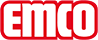 emco BauAntislip voor textiele ondergronden FLOCKtypeFLOCKslipstop op textielvloerspeciale kleurenantraciet met grijze vlokeigenschappenwerkt zonder lijmslipvast, vaste vorm, geluiddempend, slijtvast, gemakkelijk te leggen en te snijdenfunctieDe polyamidevezels aan de bevlokte zijde van het materiaal haken zich in de bovenzijde van het textielmateriaal.rollen (m1.)20 mBreedte (cm)80 cm120 cm180 cmmateriaalafwerkingPES/glasvezelweefsel, aan 2 zijden gecoat, met speciale PVC-pasta polyamidevlokken op de voorzijde, hechtversterker op de rugzijdedikteca. 2,5 tot 3 mmgewicht (g/m2)ca. 750 g/m²merkemcoAfmetingenBreedte:…… mLengte:……mcontactemco Benelux B.V. Divisie Bouwtechniek Veldrijk 2 8530 Harelbeke / BE Tel. (+32) 056 224 978 bouwtechniek@benelux.emco.de www.emco-bau.com